PENGARUH JENIS TEPUNG PISANG (Musa paradisiaca) DAN WAKTU PEMANGGANGAN TERHADAP KARAKTERISTIK BANANA FLAKESARTIKELDiajukan untuk Memenuhi Syarat Seminar Tugas Akhir di Program Studi Teknologi PanganOleh :Didit Anindita Setyadi123020431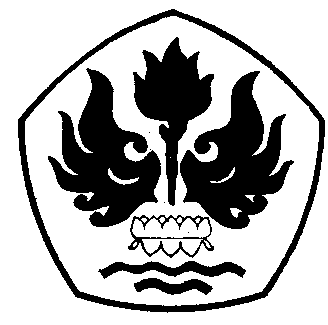 PROGRAM STUDI TEKNOLOGI PANGANFAKULTAS TEKNIKUNIVERSITAS PASUNDANBANDUNG2016